Expense Project Grading Rubric                                                                                                                                         Name                                                                          PerProject Grading Rubric4321.5 - 0Use of timeandInitiativeYou used your time effectively, explored various ideas and concepts, and a great deal of care and effort is displayed in the project. The project shows that you carefully & thoughtfully made decisions.You worked well and completed the project, but with a little more effort it could have been outstanding.You finished the project, but it could have been improved with more effort and a more productive use of time. It appears that you made decisions haphazardly.The project was completed with a minimum of effort and care. Your time could have been spent more effectively.You did not complete the work adequately.Craftsmanship,
Skill 
&
Technique
The presentation was impressive and well done. A strong understanding of techniques were demonstrated and applied thoughtfully. Video was imbedded, transitions were smooth, layout and images were appropriate.With a little more effort, the work could have been outstanding. Your work shows an understanding of techniques but lacks the extra finishing touches. Smooth transitions were used on most slides.You showed average craftsmanship and applied techniques with little care. Work is adequate, but not as good as it could have been, – a bit careless.Smooth transitions were used on some slides.You showed below average craftsmanship and a lack of pride in the finished work.Very few transitions were used and/or they are not smooth.You showed poor craftsmanship, and did not demonstrate an understanding of the techniques.No transitions used or used inefficiently.Fulfills
Tasks& Content(as defined in EP Outline)The project met or exceeded all requirements of the assignment excellently. All tasks were completed thoroughly. The content of your project is thoughtful and meaningful.The project satisfactorily met all requirements of the assignment. The content of your project is somewhat thoughtful and meaningful.The project only fulfilled the minimum requirements. You did the assignment adequately, yet it shows a lack of planning and little evidence that an overall composition was thought out and executed.The project only partly fulfilled the tasks of the assignment. Your project shows little evidence of thought regarding content.The project mostly did not fulfill the tasks of the assignment. You showed no effort or care regarding content.MechanicsThere are no spelling or grammar errors.  Font is used appropriately.There are a few spelling or grammar errors. Font is used appropriately.There are some spelling or grammar errors.  Font may not be appropriate.There are some spelling or grammar errors.  Font is not appropriate.There are many spelling or grammar errors.  Font is not appropriate.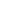 